КГБУ «Среднесибирский центр помощи детям, оставшимся без попечения родителей»Открытое занятие                                                   Подготовила воспитатель: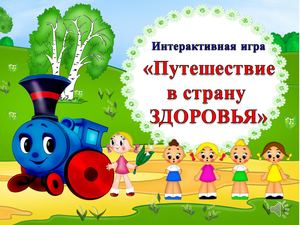 Толстых С.А.2022Тема: Путешествие в страну здоровьяФорма: ситуативный практикум Цель:Формирование пропаганды здорового образа жизни.Задачи:Образовательная: систематизировать коммуникативные качества, мышление и память воспитанников.Развивающая: развивать навыки принятия самостоятельных решений в отношении поддержания и укрепления своего здоровья;Воспитательная: воспитывать бережное отношение к своему здоровью.Коррекционная: развивать внимание, речь, мышление воспитанников через игровую деятельность.Оборудование:схема маршрута путешествия,  карточки с надписями «хорошо» и «плохо», таблички с именами существительными,распечатки с кроссвордом. Организационный моментПриветствие детей.2.Основная частьI станция «Обсуди-ка» (беседа по ситуации)II станция «Выбирай-ка»III станция «Грязнулька»IV станция «Здоровье человека”.V станция «Кафе “Приятного аппетита”.»VI станция «Чистоты и Порядка»3.Заключительная частьПодведение итогов.Вводная часть.Воспитатель: Ребята! Сегодня мы с вами отправляемся в путешествие по Стране Здоровья. Но поскольку  Страна  Здоровья  огромна,  сегодня  мы  сможем  побывать  только  в нескольких  ее  местах.  Мы  побываем  в Ребята! Сегодня мы с вами отправляемся в путешествие по Стране Здоровья. Но поскольку  Страна  Здоровья  огромна,  сегодня  мы  сможем  побывать  только  в нескольких  ее  местах.  Мы  побываем  в Ребята! Сегодня мы с вами отправляемся в путешествие по Стране Здоровья. Но поскольку  Страна  Здоровья  огромна,  сегодня  мы  сможем  побывать  только  в нескольких  ее  местах.  Мы  побываем  в  Витаминном  городе,  сделаем  остановку Первой  помощи,  посетим  город  Спорта,  сделаем  остановку  на  станции «Чистюлькино».  Путешествовать  мы  будем    все  вместе.  А  что  бы  нам  не  заблудиться,    на  чем будем путешествовать,  для этого мы  приготовили маршрутный лист. На каждой станции  мы  будем  узнавать  что-то  новое,  выполнять  задания.  Хочу  вас предупредить о том, что  активность и дисциплинированность приветствуются. Ребята! Сегодня мы с вами отправляемся в путешествие по Стране Здоровья. Но поскольку  Страна  Здоровья  огромна,  сегодня  мы  сможем  побывать  только  в нескольких  ее  местах.  Мы  побываем  в  Витаминном  городе,  сделаем  остановку Первой  помощи,  посетим  город  Спорта,  сделаем  остановку  на  станции «Чистюлькино».  Путешествовать  мы  будем    все  вместе.  А  что  бы  нам  не  заблудиться,    на  чем будем путешествовать,  для этого мы  приготовили маршрутный лист. На каждой станции  мы  будем  узнавать  что-то  новое,  выполнять  задания.  Хочу  вас предупредить о том, что  активность и дисциплинированность приветствуются. Ребята! Сегодня мы с вами отправляемся в путешествие по Стране Здоровья. Но поскольку  Страна  Здоровья  огромна,  сегодня  мы  сможем  побывать  только  в нескольких  ее  местах.  Мы  побываем  в  Витаминном  городе,  сделаем  остановку Первой  помощи,  посетим  город  Спорта,  сделаем  остановку  на  станции «Чистюлькино».  Путешествовать  мы  будем    все  вместе.  А  что  бы  нам  не  заблудиться,    на  чем будем путешествовать,  для этого мы  приготовили маршрутный лист. На каждой станции  мы  будем  узнавать  что-то  новое,  выполнять  задания.  Хочу  вас предупредить о том, что  активность и дисциплинированность приветствуются. Ребята! Сегодня мы с вами отправляемся в путешествие по Стране Здоровья. Но поскольку  Страна  Здоровья  огромна,  сегодня  мы  сможем  побывать  только  в нескольких  ее  местах.  Мы  побываем  в  Витаминном  городе,  сделаем  остановку Первой  помощи,  посетим  город  Спорта,  сделаем  остановку  на  станции «Чистюлькино».  Путешествовать  мы  будем    все  вместе.  А  что  бы  нам  не  заблудиться,    на  чем будем путешествовать,  для этого мы  приготовили маршрутный лист. На каждой станции  мы  будем  узнавать  что-то  новое,  выполнять  задания.  Хочу  вас предупредить о том, что  активность и дисциплинированность приветствуются. Ребята! Сегодня мы с вами отправляемся в путешествие по Стране Здоровья. Но поскольку  Страна  Здоровья  огромна,  сегодня  мы  сможем  побывать  только  в нескольких  ее  местах.  Мы  побываем  в  Витаминном  городе,  сделаем  остановку Первой  помощи,  посетим  город  Спорта,  сделаем  остановку  на  станции «Чистюлькино».  Путешествовать  мы  будем    все  вместе.  А  что  бы  нам  не  заблудиться,    на  чем будем путешествовать,  для этого мы  приготовили маршрутный лист. На каждой станции  мы  будем  узнавать  что-то  новое,  выполнять  задания.  Хочу  вас предупредить о том, что  активность и дисциплинированность приветствуются. Ребята! Сегодня мы с вами отправляемся в путешествие по Стране Здоровья. Но поскольку  Страна  Здоровья  огромна,  сегодня  мы  сможем  побывать  только  в нескольких  ее  местах.  Мы  побываем  в  Витаминном  городе,  сделаем  остановку Первой  помощи,  посетим  город  Спорта,  сделаем  остановку  на  станции «Чистюлькино».  Путешествовать  мы  будем    все  вместе.  А  что  бы  нам  не  заблудиться,    на  чем будем путешествовать,  для этого мы  приготовили маршрутный лист. На каждой станции  мы  будем  узнавать  что-то  новое,  выполнять  задания.  Хочу  вас предупредить о том, что  активность и дисциплинированность приветствуются. Ребята! Сегодня мы с вами отправляемся в путешествие по Стране Здоровья. Но поскольку  Страна  Здоровья  огромна,  сегодня  мы  сможем  побывать  только  в нескольких  ее  местах.  Мы  побываем  в  Витаминном  городе,  сделаем  остановку Первой  помощи,  посетим  город  Спорта,  сделаем  остановку  на  станции «Чистюлькино».  Путешествовать  мы  будем    все  вместе.  А  что  бы  нам  не  заблудиться,    на  чем будем путешествовать,  для этого мы  приготовили маршрутный лист. На каждой станции  мы  будем  узнавать  что-то  новое,  выполнять  задания.  Хочу  вас предупредить о том, что  активность и дисциплинированность приветствуются. Ребята! Сегодня мы с вами отправляемся в путешествие по Стране Здоровья. Но поскольку  Страна  Здоровья  огромна,  сегодня  мы  сможем  побывать  только  в нескольких  ее  местах.  Мы  побываем  в  Витаминном  городе,  сделаем  остановку Первой  помощи,  посетим  город  Спорта,  сделаем  остановку  на  станции «Чистюлькино».  Путешествовать  мы  будем    все  вместе.  А  что  бы  нам  не  заблудиться,    на  чем будем путешествовать,  для этого мы  приготовили маршрутный лист. На каждой станции  мы  будем  узнавать  что-то  новое,  выполнять  задания.  Хочу  вас предупредить о том, что  активность и дисциплинированность приветствуются. Ребята! Сегодня мы с вами отправляемся в путешествие по Стране Здоровья. Но поскольку  Страна  Здоровья  огромна,  сегодня  мы  сможем  побывать  только  в нескольких  ее  местах.  Мы  побываем  в  Витаминном  городе,  сделаем  остановку Первой  помощи,  посетим  город  Спорта,  сделаем  остановку  на  станции «Чистюлькино».  Путешествовать  мы  будем    все  вместе.  А  что  бы  нам  не  заблудиться,    на  чем будем путешествовать,  для этого мы  приготовили маршрутный лист. На каждой станции  мы  будем  узнавать  что-то  новое,  выполнять  задания.  Хочу  вас предупредить о том, что  активность и дисциплинированность приветствуются. Ребята! Сегодня мы с вами отправляемся в путешествие по Стране Здоровья. Но поскольку  Страна  Здоровья  огромна,  сегодня  мы  сможем  побывать  только  в нескольких  ее  местах.  Мы  побываем  в  Витаминном  городе,  сделаем  остановку Первой  помощи,  посетим  город  Спорта,  сделаем  остановку  на  станции «Чистюлькино».  Путешествовать  мы  будем    все  вместе.  А  что  бы  нам  не  заблудиться,    на  чем будем путешествовать,  для этого мы  приготовили маршрутный лист. На каждой станции  мы  будем  узнавать  что-то  новое,  выполнять  задания.  Хочу  вас предупредить о том, что  активность и дисциплинированность приветствуются. - Здравствуйте! А вы знаете, что вы, не просто поздоровались, а подарили мне и друг другу частичку здоровья, ведь сказать «здравствуйте», значит пожелать здоровья.– Сегодня мы с вами отправимся в увлекательное путешествие, отправимся мы с вами на поезде в страну Здоровья.  В этой стране все жители соблюдают правильный режим дня и питания, ведут здоровый образ жизни, закаляются, занимаются спортом, никогда не болеют, там всегда царит радостная и веселая атмосфера. Приглашаю вас  принять участие в этом путешествии. На нашем пути будут встречаться станции, на которых мы будем останавливаться и выполнять задания. Ознакомьтесь с планом нашего маршрута, который изображен на маршрутных листах.   – Итак,  вы готовы? Наш поезд отправляется!Основная часть.Путешествие по станциям.                           I станция «Обсуди-ка»Воспитатель.Ребята, послушайте отрывок из одной сказки, и ответьте, в какой же ситуации оказался герой Мышонок?Солнечным утром Мышонок прогуливался по зелёной поляне. У него было замечательное настроение, и он весело напевал.- Кхе-кхе! – неожиданно услышал Мышонок. Прямо перед ним стоял пожилой Барсук, которого раньше Мышонок ни разу не видел.- Здравствуйте, уважаемый Барсук! – вежливо проговорил Мышонок.- Здравствуй, Мышонок! Помоги старику. Я живу на Разноцветной поляне – той, что за рекой, а к вам пришел навестить своего брата Барсука Ивановича. Не знаешь ли ты, где он живёт?- Знаю, знаю, вам нужно идти, не сворачивая, вот по этой дороге.- Спасибо, Мышонок. Вот тебе за это угощение, – и Барсук протянул Мышонку красивый розовый пакетик…- Что это? – спросил Мышонок.- Да не бойся, говорят тебе – бери!- А я не хочу пробовать то, чего не знаю…Беседа по ситуации:– Ребята, а могли бы вы попасть в подобную ситуацию?– Как может отразиться на вашем здоровье, если вы, взяв у незнакомого человека продукты, попробовали их или понюхали? (ответы детей)– Да, ребята, вы правы. Запомните, нельзя брать ничего у незнакомого человека! Иначе вы можете попасть в беду. Ведь незнакомый человек может вам дать не только сладости, но и опасные вещества. От этого может пострадать ваше здоровье, а вы должны беречь его и нечего у чужих людей не брать.– Ребята, давайте вместе с вами выведем главные правила поведения при общении с незнакомыми людьми.Воспитанники:– на улице, если ты находишься один без родителей, нельзя вступать в разговор с незнакомым человеком;– не соглашаться идти с незнакомцем куда-либо и не садиться к нему в машину, как бы он не уговаривал и что бы ни предлагал;– если незнакомец настойчив, взял ребенка за руку или пытается увести, необходимо постараться вырваться из его захвата и убежать, если не получается, то нужно громко кричать, звать на помощь;– постараться не менять маршрут возвращения из дома в школу и обратно;– о любом таком происшествии необходимо рассказать родителям, учителю, воспитателю и знакомым взрослым.Воспитатель. Молодцы, ребята. А мы отправляемся дальше к следующей станции.II станция «Выбирай-ка»Предварительно на доску крепятся две таблички «Хорошо» и «Плохо». Так же готовятся несколько карточек с существительными (например: сигарета, спорт, курение, шприцы, цветы, таблетки, отдых, бег, закаливание, плавание и т.д.) Воспитатель: «Делать людям хорошо – хорошеть самому». Ребята, как вы понимаете слова «хорошеть самому»? (ответы детей)– Молодцы. А как вы думаете, для того чтобы быть хорошим человеком, нужно делать только то, что хотят и что нравится другим людям? (дискуссия) – Ребята, посмотрите на доску. На доске вы видите две таблички с надписями «Хорошо» и «Плохо». Вы должны распределить под первой табличкой только те слова – существительные, которые полезны для нашего здоровья, а под второй – наоборот, что вредно. И объясните, почему вы так думаете.Дети распределяют слова под табличками и объясняют свою точку зрения.Воспитатель: И с этим заданием вы замечательно справились, ребята. Отправляемся дальше в путь по стране Здоровья.III станция «Грязнулька»Воспитатель. А вот и наша следующая остановка – станция «Грязнулька».  Но, посмотрите ребята, к нашему сожалению, здесь живут люди, которые прекратили заботиться о чистоте, порядке и своем здоровье. Они не умываются по утрам, не чистят зубы, перестали чистить свою обувь, следить за одеждой, разучились пользоваться чистым носовым платком, очень часто болеют. У них в квартирах поселились жучки, паучки и микробы.Ребята, а ведь и, правда, если не следить за здоровьем и чистотой вокруг, появятся микробы, которые разносят разные болезни. А как вы думаете, что же помогает нам победить микробы? Ответы детейВоспитатель. Правильно, с водой и мылом нужно дружить. Ребята, давайте поможем жителям этого города справиться с бедой и подскажем, чем необходимо пользоваться повседневно, чтобы сохранить чистоту и порядок и быть здоровым.  Отгадав кроссворд, назовите мне эти предметы.Вопросы:Резинка-Акулинка           Пошла гулять по спинке.            Пока она гуляла,           Спинка розовою стала.Зубов много, а ничего не ест.Я увидел свой портрет,            Отошел – портрета нет.Ускользает, как живое,            Но не выпущу его я.            Дело ясное вполне:            Пусть отмоет руки мне!Башмаки твои намажу           И начищу им бока     Так, что не узнаешь даже      Два чумазых башмака.      Их беречь мне обещай.       Чем намажу? Угадай!Ответы: а) мочалка; б) расческа; в) зеркало; г) мыло; д) крем (для обуви).Воспитатель.А еще я узнала, ребята, что на станции «Грязнулька» живут неряшливые дети, которые очень плохо относятся к своим вещам, одежда измятая, очень грязная, кровати они заправляют неряшливо,  их портфели и тетради находятся в ужасном состоянии. Я уверена, что вам будет неприятно видеть таких воспитанников в нашем центре, и среди наших мальчиков и девочек нет таких. – Ребята, а какие нужно знать правила, чтобы жители станции «Грязнулька» вышли из такой сложившейся ситуации и  были здоровыми? Предлагаю вам выполнить задание: составить из рассыпанных слов – карточек пословицы, объяснить их смысл.– Чистота – залог здоровья. – Грязь и неряшливость в одежде – это пренебрежение к своему здоровью.– Нечистоплотность – это неуважение не только к самому себе, но и к окружающим людям.– Кто аккуратен – тот людям приятен.– Не думай быть нарядным, а думай быть опрятным.-Здоровый человек – богатый человек.-Здоровьем слаб, так и духом не герой.-Чистым жить, здоровым быть.-В здоровом теле – здоровый дух.-Здоровье – дороже золота.Воспитатель. Замечательно, вы справились и с этим заданием! А теперь внимание! Вы слышите сигналы отправления? Наш путь продолжается.IV станция  «Здоровье человека”.Воспитатель: Наша очередная остановка – это город  «Здоровье человека”.Необходимо подобрать вариант ответа, т. е. проводим тест. Кто быстро и правильно ответит, получает билет для проезда в Страну Здоровья.1).Зачем нужно знать свой организм?А) чтобы сохранять и укреплять здоровье;Б) чтобы человек мог мыслить, говорить и трудиться;В) чтобы умело использовать свои возможности.2).В какой строчке указаны слова, описывающие здорового человека?А) сутулый, крепкий, неуклюжий, высокий;Б) горбатый, бледный, хилый, низкий;В) стройный, сильный, ловкий, статный.3). В какой строчке указаны только органы человека (организм человека состоит из органов)?А) глаза, лёгкие, желудок, кожа;Б) сердце, головной мозг, почки, кровь;В) печень, селезёнка, уши, желчь.Воспитатель: Итак, ребята, нам необходимо двигаться дальше. В путь!V станция «Кафе “Приятного аппетита”.Остановка. Кафе “Приятного аппетита”.Путешествие продолжаем.Мы поговорим о вредной и здоровой пище и вспомним правила рационального питания.Народная мудрость гласит: “Прежде чем за стол мне сесть, я подумаю, что съесть”..Задания 1 Подчеркните полезные для организма продукты:Рыба, жевательная резинка, чипсы, кефир, напиток “Кола”, сок, геркулес, шоколадные конфеты, морковь, лук, торты, яблоки, шоколадки, капуста, гречка, молоко, чеснок.Задание 2 Подчеркните вредные для организма продукты:Рыба, жевательная резинка, сок, кириешки, молоко, напиток “Кола”, чипсы, морковь, торты, лук, шоколадные конфеты, капуста, кефир, гречка, яблоки.Задание 3 команде. Ответить на вопрос:Если бы вы были доктором, как бы вы посоветовали правильно питаться детям.Правила рационального питания.1) Никогда не переедать.2) Тщательно пережёвывать пищу.3) НЕ употреблять очень горячую пищу.4) Не злоупотреблять сладостями.5) Больше есть зелени, овощей, фруктов.6) Ужинать за 2 часа до сна.7) Установить режим питания.Воспитатель: Молодцы, ребята. Отправляемся дальше. VI станция «Чистоты и Порядка»Воспитатель: Внимание! Вот мы и добрались до конечной станции – город «Чистоты и Порядка»– Посмотрите вокруг, здесь повсюду царит чистота и порядок.  На улицах нет мусора, по тротуарам идут аккуратные и весёлые взрослые с детьми, одежда у них в полном порядке, воротники и манжеты рубашек белоснежны. Обратите внимание, как красиво выглядит школьное здание, как много возле него зелени. Все газоны аккуратно подстрижены, дорожки посыпаны песком и везде чистота и порядок. Взрослые и дети в этом городе любят трудиться.  Хорошо и уютно жить в таком городе, где нет лентяев и грязнуль. Рефлексия Воспитатель: Ребята, вы отлично справились со всеми заданиями! Надеюсь, что вы никогда не будете болеть, будете заниматься спортом, каждый день будете начинать с зарядки, во всем соблюдать порядок и чистоту. А теперь давайте зачитаем девизы, которых будем придерживаться. Воспитатель: Спасибо за участие в путешествии!!! Удачи и счастливого дня.СамоанализАнализ открытого занятия.Ситуативный практикум « Путешествие в страну здоровья» Ситуативный практикум « Путешествие в страну здоровья» проводилось для воспитанников 11 – 16 лет в форме беседы. Данное мероприятие является одним из общего цикла авторского  проекта по самообразованию «» и посвящено формированию сознательного отношения к своему здоровью.Мероприятия, посвящённые теме здорового образа жизни всегда актуальны в обучении детей.  Данную  необходимость  диктует  сама  жизнь.    Любой    современный  ребёнок  должен понять и усвоить ценность здоровья.    Занятия, направленные на популяризацию здорового образа  жизни,  должны  быть  интересными  для  ребенка  и  проходить  в  непринужденной  и доброжелательной атмосфере.   Мероприятия, посвященные теме здорового образа жизни всегда актуальны в воспитании детей. Данную необходимость диктует сама жизнь. Любой современный ребенок должен понять и усвоить  ценности здоровья.подготовительный  период  удалось  заинтересовать  учаМероприятия, посвящённые теме здорового образа жизни всегда актуальны в обучении детей.  Данную  необходимость  диктует  сама  жизнь.    Любой    современный  ребёнок  должен понять и усвоить ценность здоровья.    Занятия, направленные на популяризацию здорового образа  жизни,  должны  быть  интересными  для  ребенка  и  проходить  в  непринужденной  и доброжелательной атмосфере.    Само мероприятие  было подготовлено при  активном  участии  воспитанников,  с  учётом их  индивидуальных способностей и желания.пожеланий. Активность, самостоятельность и инициатива учащихся проявилась в разработке сценария классного часа и поиске дополнительной информации к заявленной тьютором теме.      Для  формирования  целостных  представлений  были  подготовлены  для  использования наглядные средства (презентация, маршрутный лист, карточки с заданиями   ).наглядные  средства  (презентация,  видео-фрагменты,  вызывающие  соответствующие  им чувственные выражения).     В  целом  подготовка  мероприятия  оказала  стимулирующее  воздействие  на  сплочение детей.коллектива учащихся старших классов.  подготовительный  период  удалось  заинтересовать  учаЦель данного занятия: Формирование пропаганды здорового образа жизни.Задачи: Образовательная: систематизировать коммуникативные качества, мышление и память воспитанников.Развивающая: развивать навыки принятия самостоятельных решений в отношении поддержания и укрепления своего здоровья; Воспитательная: воспитывать бережное отношение к своему здоровью.Коррекционная: развивать внимание, речь, мышление воспитанников через игровую деятельность.Содержание занятия соответствовало поставленным целям;  наблюдалось сочетание и индивидуальной  работы  и  работы  в  малой  группе;  учащиеся  проявляли  познавательный интерес, так они принимали активное участие в обсуждении проблемных вопросов.  Педагог использовал  словесные  (интерактивная  беседа,  рассказ),  наглядные  (демонстрация, иллюстрации), практические методы, соответствующие возрастным особенностям учащихся, уровню их интеллектуального и  личностного развития.  С  помощью  подготовленного  материала  учащиеся  изучили  что  значит  рациональное питание,  его  принципы,  что  значит  режим,  вредность  таких  привычек  как  курение, алкоголизм, наркомания. Мероприятие проходило в непринужденной обстановке. Ученики и их  родители  с  удовольствием  отвечали  на  заданные  вопросы.  В  конце  мероприятия,  при практической  отработке,    учащиеся  без  труда    выполняли  задания,  направленные  на закрепление  основных  правил  здорового  образа  жизни..  Это  свидетельствует  о  том,  что  мероприятие  «Вредные  привычки  и  их  жертвы»  имело  обучающий,  развивающий  и воспитательный характер.  IV. Общая оценка воспитательного мероприятия. Во  время  проведения  классного  часа  удалось  наладитСодержание занятия соответствовало поставленным задачам и целям. Наблюдалось сочетание в индивидуальной работе и работы в малых группах, воспитанники проявляли познавательный интерес, так они принимали активное участие в обсуждении проблемных вопросов. На занятии использовала словесные (интерактивная беседа, рассказ), наглядные (демонстрация  презентации , карточки с заданиями), практические методы, соответствующие возрастным способностям воспитанников, уровню их интеллектуального и личностного развития. С помощью подготовленного материала воспитанники получили ответы на поставленные вопросы.Занятие прошло в непринужденной обстановке, дети активно отвечали на заданные вопросы. В ходе игры выполняли задания, направленные на закрепление основных правил здорового образа жизни. Это свидетельствует о том, что  занятие имело обучающий, развивающий и воспитательный характер. При проведении занятия удалось наладить хороший контакт с детьми, общение было свободным, интересным. Использовалось словесное поощрение и похвала, как стимуляция  работы воспитанников.  Познавательная деятельность  выражалась в заинтересованности, активности и их готовности к мероприятию, грамотных и полных ответах воспитанников, умении самостоятельно выполнить предложенные педагогом задания.Считаю, что в целом удалось достигнуть поставленных целей и задач по привлечению внимания воспитанников к данной теме. По моему мнению, польза от проведенного мероприятия несомненна: оно способствовало мотивации познавательных интересов, сформировало правильное отношение к формированию и достижению долгосрочных целей, воспитанники получили недостающую информацию по интересующим их вопросам.12345